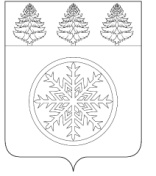 РОССИЙСКАЯ ФЕДЕРАЦИЯИРКУТСКАЯ ОБЛАСТЬД у м аЗиминского городского муниципального образованияРЕШЕНИЕот 30.01.2020 г. 		          г. Зима		           	    № 36Об одобрении перечня проектов народных инициатив Зиминского городского муниципального образования на 2020 годВ целях реализации проектов народных инициатив на территории Зиминского городского муниципального образования в 2020 году, руководствуясь статьей 16 Федерального закона от 06.10.2003 № 131-ФЗ «Об общих принципах организации местного самоуправления в Российской Федерации», Законом Иркутской области от 20.12.2019 № 130 - ОЗ «Об областном бюджете на 2020 год и на плановый период 2021 и 2022 годов», статьей 36 Устава Зиминского городского муниципального образования, Дума Зиминского городского муниципального образованияР Е Ш И Л А:	1. Одобрить перечень проектов народных инициатив Зиминского городского муниципального образования на 2020 год:2. Настоящее решение подлежит официальному опубликованию в общественно- политическом еженедельнике г. Зимы и Зиминского района «Новая Приокская правда» и размещению на официальном сайте администрации Зиминского городского муниципального образования в информационно - телекоммуникационной сети Интернет.3. Контроль исполнения настоящего решения возложить на председателя депутатской комиссии по бюджету, ценообразованию, финансово-экономическим вопросам и налоговому законодательству В.В. Монида и первого заместителя мэра городского округа А.В. Гудова.№ п/пНаименование мероприятия№ п/пНаименование мероприятия1Приобретение автоцистерны для перевозки пищевых жидкостей для подвоза воды населению, проживающему в районах города, не обеспеченных централизованным водоснабжением  2Приобретение каналопромывочной машины в целях организации услуг водоотведения3Приобретение плавильно-заливочной  установки  в  МКУ "Чистый город" для осуществления  дорожной деятельности4Приобретение светодиодных светильников для  устройства уличного освещения по улице 5 Армии (монтаж собственными силами)Председатель Думы Зиминского городского муниципального образования_________________ Г.А. ПолынцеваМэр Зиминского городского муниципального образования______________ А.Н. Коновалов